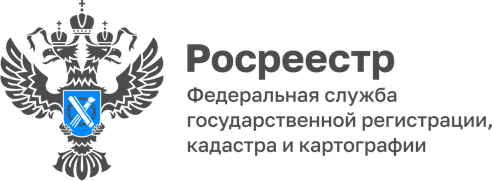 04.12.2023Как проверить недвижимостьВопрос. Данные в выписках перестали быть публичными. С чем это связано? Как теперь проверять недвижимость?Ответ. До сих пор сведения в ЕГРН о правообладателе недвижимости были открытыми. Любой мог заказать выписку из реестра и посмотреть, кому принадлежит конкретный объект недвижимости.С первого марта 2023 года вступил в силу Федеральный закон от 14.07.2022 №266-ФЗ «О внесении изменений в Федеральный закон «О персональных данных», сведения с данными о Ф. И. О. и дате рождения собственника теперь не включаются в общедоступную выписку из ЕГРН. Данные правообладателей в выписке из ЕГРН будут доступны только при условии, если владелец недвижимости открыл эти сведения на основании специального заявления. Для этого собственник может обратиться в Росреестр и внести соответствующую запись в ЕГРН в любой удобной форме: в МФЦ, на сайте Росреестра, едином портале государственных услуг.При отсутствии такой записи сведения из ЕГРН могут быть представлены по запросу нотариуса на основании письменного заявления и исключительно в целях защиты прав и законных интересов граждан. Ограничение на предоставление персональных данных обусловлено защитой граждан и их имущества. В первую очередь, речь идет о том, чтобы уберечь незащищенные группы населения (одиноких пенсионеров, людей преклонного возраста) от «черных риелторов» и исключить случаи мошенничества. Изменения касаются только физических лиц и никак не затрагивают объекты недвижимости, принадлежащие компаниям – информация о таких собственниках по-прежнему остается публичной.Следует отметить, что выписка из ЕГРН была и остается единственным правоподтверждающим документом. ------------------------------------Контакты для СМИ: (8772)56-02-4801_upr@rosreestr.ruwww.rosreestr.gov.ru385000, Майкоп, ул. Краснооктябрьская, д. 4